MÁS SOBRE BUCLESI. Gracia, P. García, A. López Junio, 2023#ProDigital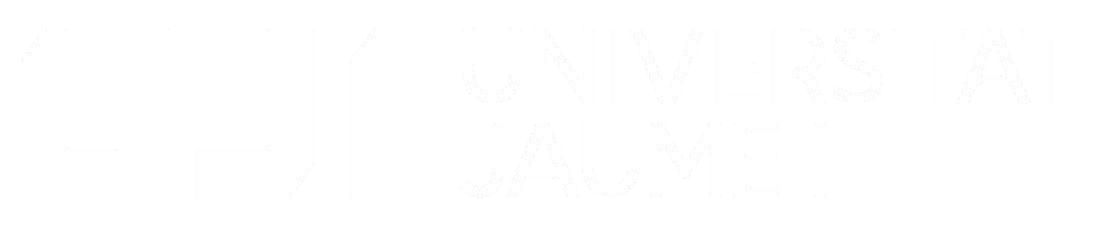 Run: adivinaEl usuario da un número¡Juguemos a adivinar un número secreto entre 0 y 100! Dime un número: 50El número secreto es menor Dime un número: 25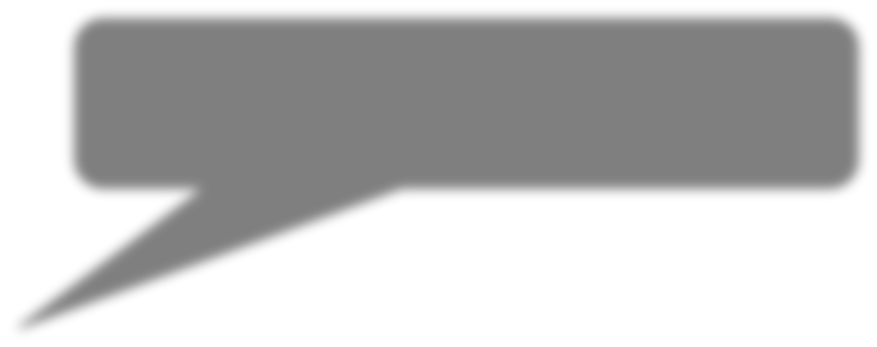 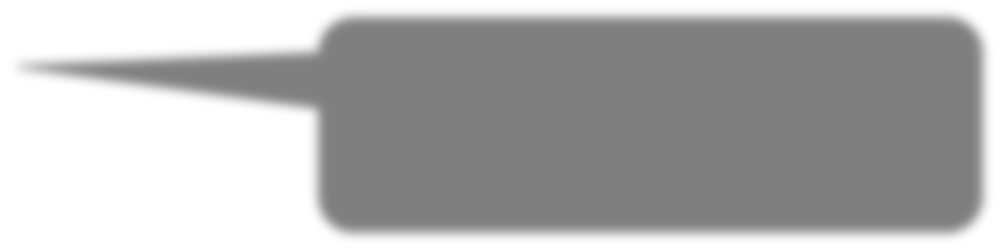 El número secreto es menor Dime un número: 10El número secreto es mayor Dime un número: 15¡Enhorabuena, lo has adivinado!Si falla, el programa proporciona una pistaadivina.pyrandint(a, b) devuelve un entero aleatorio entre a y b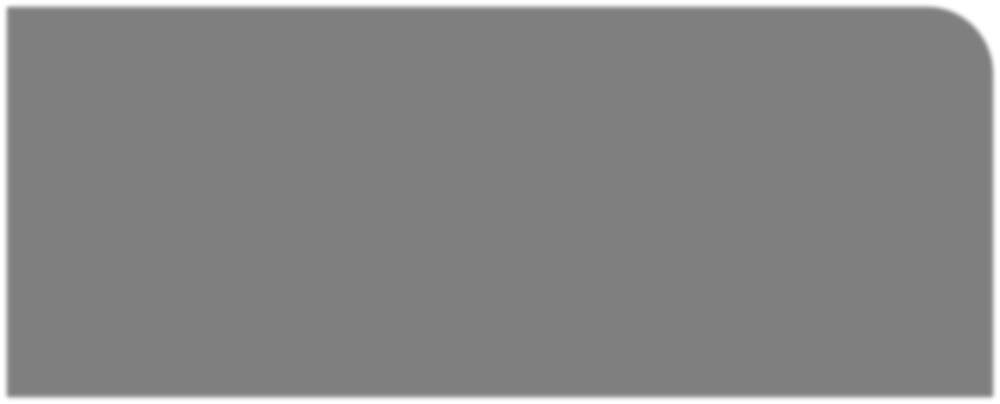 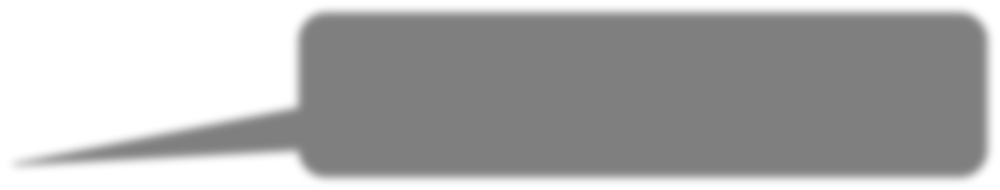 print('¡Juguemos a adivinar un número secreto entre 0 y 100!') intento = int(input('Dime un número: '))while intento != secreto: if intento < secreto:print('El número secreto es mayor') else:print('El número secreto es menor') intento = int(input('Dime otro número: '))print('¡Enhorabuena, lo has adivinado!')Ejercicio: añadir contador de intentosRun: adivina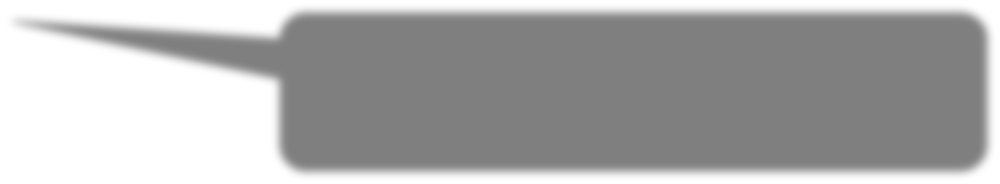 ¡Juguemos a adivinar un número secreto entre 0 y 100! Dime un número: 70El número secreto es mayor Dime un número: 85El número secreto es menor Dime un número: 77¡Enhorabuena, lo has adivinado!Has necesitado 3 intentosEl programa debe indicar cuántos intentos se han necesitado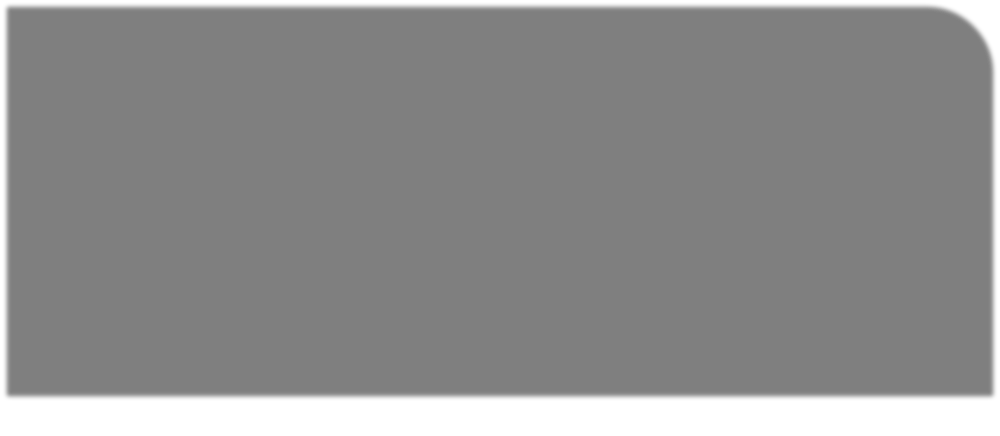 notas.pyprint('Calculamos la mejor nota y la nota media') mejor = 0suma = 0cantidad = 0nota = float(input('Dime una nota: ')) while 0 <= nota <= 10:if nota > mejor: mejor = notasuma = suma + nota cantidad = cantidad + 1nota = float(input('Dime otra nota: '))Ejemplo: mejor nota y nota media (cont.)notas.py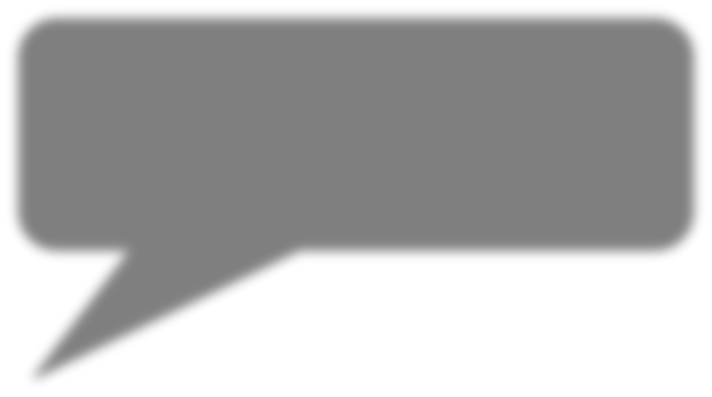 # Detrás del while if cantidad != 0:print(f'Mejor nota: {mejor}') print(f'Nota media: {else:Nunca habrá errores de división por cero}')print('No se han introducido datos')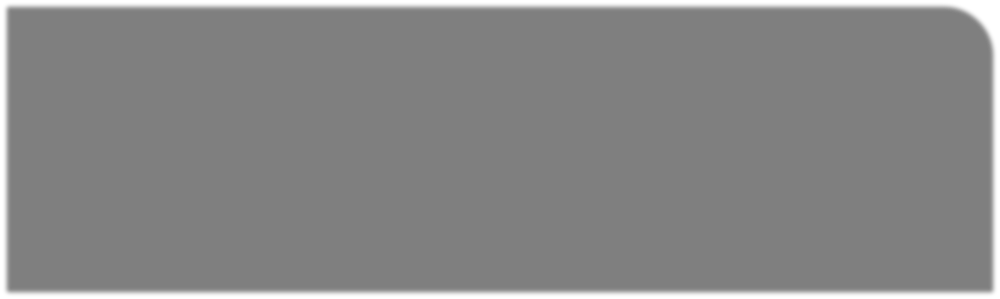 Ejemplo: tablas de multiplicartablas.py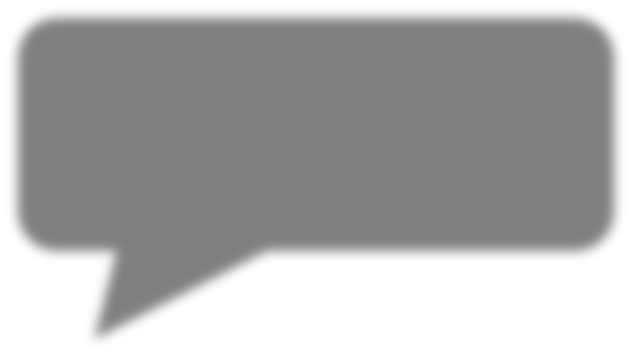 tabla = 1while tabla <= 10:Mostrar una tablatabla = tabla + 1 print('	')Bucles anidadostablas.py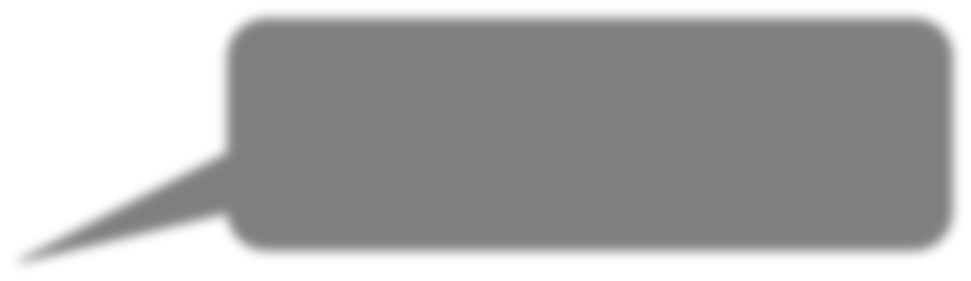 tabla = 1número = 1Este bucle está dentro del anteriorprint(f'{tabla} x {número} = {tabla * número}') número = número + 1tabla = tabla + 1 print('	')Isabel Gracia, Pedro García-Sevilla, Angeles López gracia@uji.es, pgarcia@uji.es, lopeza@uji.es#ProDigital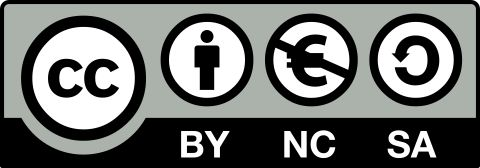 Run: notasCalculamos la mejor nota y la nota media Dime una nota: 7Dime una nota: 5.5	Un valor inferior a 0 (o superior a 10)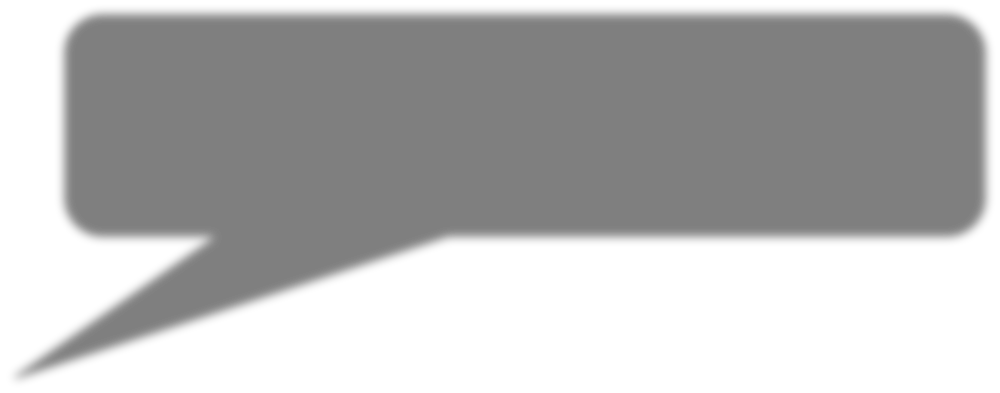 Dime una nota: 8	indicará que no hay más notasDime una nota: 4.5 Dime una nota: 5 Dime una nota: -1 Mejor nota: 8.0Nota media: 6.0Calculamos la mejor nota y la nota media Dime una nota: 7Dime una nota: 5.5	Un valor inferior a 0 (o superior a 10)Dime una nota: 8	indicará que no hay más notasDime una nota: 4.5 Dime una nota: 5 Dime una nota: -1 Mejor nota: 8.0Nota media: 6.0Calculamos la mejor nota y la nota media Dime una nota: 7Dime una nota: 5.5	Un valor inferior a 0 (o superior a 10)Dime una nota: 8	indicará que no hay más notasDime una nota: 4.5 Dime una nota: 5 Dime una nota: -1 Mejor nota: 8.0Nota media: 6.0Run: tablaDime el número de la tabla: 77 x 1 = 77 x 2 = 147 x 3 = 217 x 4 = 287 x 5 = 357 x 6 = 427 x 7 = 497 x 8 = 567 x 9 = 637 x 10 = 70Dime el número de la tabla: 77 x 1 = 77 x 2 = 147 x 3 = 217 x 4 = 287 x 5 = 357 x 6 = 427 x 7 = 497 x 8 = 567 x 9 = 637 x 10 = 70Dime el número de la tabla: 77 x 1 = 77 x 2 = 147 x 3 = 217 x 4 = 287 x 5 = 357 x 6 = 427 x 7 = 497 x 8 = 567 x 9 = 637 x 10 = 70